СОВЕТ ГОРОДСКОГО ПОСЕЛЕНИЯ
«ГОРОД БАЛЕЙ» ЗАБАЙКАЛЬСКОГО КРАЯ


РЕШЕНИЕ
 г. Балей«28» марта 2019 г.                                                                                     № 18«Об Утверждении устава ТОС «Часовня» и установлении границ территории ТОС «Часовня» на территории городского поселения «Город Балей»Руководствуясь ст. 28 Федерального закона «Об общих принципах организации местного самоуправления в Российской Федерациии, ст. 13 Устава городского поселения «Город Балей», Совет городского поселения «Город Балей» РЕШИЛ:1.Утвердить Устав территориального общественного самоуправления «Часовня».2. Установить границы территории, на которой осуществляется территориальное общественное самоуправление «Часовня» согласно прилагаемой выкопировки из ортофотоплана городского поселения «Город Балей» (Мкр. Новотроицк)3. Настоящее решение вступает в силу со дня его официального обнародования.Глава городского поселения«Город Балей»                                                                         Л.Т. ЗаверухаУтвержденРешением Совета городского поселения«Город Балей»  № ______от «____» __________ 2019гУСТАВтерриториального общественного самоуправления«Часовня Пресвятой Богородицы»городского поселения «Город Балей»                                                                                   ПРИНЯТУчредительным собранием                                                                                   граждан                                                                                  от «___»________ 2019гУСТАВтерриториального общественного самоуправления «Часовня Пресвятой Богородицы» городского поселения «Город Балей»Общие положенияТерриториальное общественное самоуправление в городском поселении «Город Балей» (далее – ТОС) – это самоорганизация граждан по месту их жительства на части территории городского поселения «Город Балей» для самостоятельного и под свою ответственность осуществления собственных инициатив по вопросам местного значения.Полное наименование: территориальное общественное самоуправление «Часовня Пресвятой Богородицы» в городском поселении «Город Балей». Сокращенное наименование: ТОС «Часовня».ТОС осуществляется в границах согласно Приложению к настоящему Уставу. Границы территории, на которой осуществляется ТОС (далее – территория ТОС), устанавливаются решением Совета городского поселения «Город Балей».ТОС не является юридическим лицом.Органы ТОС находятся по адресу: мкр.Новотроицк, ул.Западная, 7.ТОС имеет бланки и иную атрибутику (эмблемы) с указанием полного наименования ТОС.Цель, задачи и основные направления деятельности ТОСОсновной целью ТОС является самостоятельное и под свою ответственность осуществление гражданами собственных инициатив по вопросам местного значения.Задачами ТОС являются:развитие общественной инициативы граждан, проживающих на территории ТОС, повышение их активности и ответственности в осуществлении собственных инициатив по вопросам местного значения;обеспечение учета интересов граждан, проживающих на территории ТОС, при рассмотрении органами местного самоуправления ГП «Город Балей» вопросов местного значения и принятии по ним решений;обеспечение исполнения решений, принятых на собраниях граждан и конференциях граждан (собраниях делегатов);содействие органам местного самоуправления городского поселения «Город Балей» в решении вопросов местного значения.Основными направлениями деятельности ТОС являются:подготовка и внесение предложений в планы и программы комплексного социально-экономического развития городского поселения «Город Балей»; внесение в органы местного самоуправления городского поселения «Город Балей» проектов правовых актов органов местного самоуправления городского поселения «Город Балей», предложений по вопросам местного значения, затрагивающих интересы граждан, проживающих на территории ТОС; внесение предложений в Совет городского поселения «Город Балей» или главе городского поселения «Город Балей» о проведении опроса граждан на всей территории городского поселения «Город Балей» или на части его территории для выявления их мнения; благоустройство территории ТОС; общественный контроль в области охраны окружающей среды и за выполнением санитарных правил на территории ТОС;    6)      общественный земельный контроль на территории ТОС; участие в деятельности по развитию сферы культуры в городском поселении «Город Балей»; участие в деятельности по развитию сферы физической культуры и спорта в городском поселении «Город Балей»; участие в создании условий для организации досуга, а также в организации обустройства мест отдыха граждан, проживающих на территории ТОС; участие в организации и осуществлении мероприятий по работе с детьми и молодежью в городском поселении «Город Балей» без вмешательства в деятельность государственных, негосударственных и муниципальных образовательных учреждений; содействие осуществлению благотворительной деятельности в городском поселении «Город Балей»; содействие в установленном законом порядке правоохранительным органам в поддержании общественного порядка на территории ТОС; участие в обеспечении первичных мер пожарной безопасности на территории ТОС; участие в мероприятиях по предупреждению и ликвидации последствий чрезвычайных ситуаций на территории ТОС; информирование граждан, проживающих на территории ТОС, о деятельности и решениях органов местного самоуправления городского поселения «Город Балей», затрагивающих интересы граждан, проживающих на территории ТОС, а также о деятельности и решениях органов ТОС.3.Осуществление ТОС и участие в осуществлении ТОС ТОС осуществляется непосредственно гражданами посредством проведения собраний граждан и конференций граждан (собраний делегатов), а также деятельности органов ТОС. Граждане, проживающие на территории ТОС, участвуют в осуществлении ТОС посредством проведения на территории ТОС опросов граждан, анкетирования граждан, а также обсуждения проектов правовых актов органов и должностных лиц городского поселения «Город Балей», а также посредством иных форм участия.4.Собрание граждан и конференция граждан (собрание делегатов) К исключительным полномочиям собрания граждан относятся: внесение изменений и дополнений в настоящий Устав, принятие                          новой редакции настоящего Устава; избрание председателя и секретаря собрания граждан; определение структуры и численного состава органов ТОС; избрание членов органов ТОС; принятие планов деятельности органов ТОС по реализации     планов и программ развития территории ТОС; утверждение отчетов о деятельности органов ТОС; избрание делегатов, председателя и секретаря конференции        граждан; принятие решения о прекращении полномочий органа ТОС; принятие решения о прекращении полномочий члена органа ТОС.Собрания граждан и конференции граждан (собрания делегатов) вправе принимать решения о внесении исполнительным органом территориального общественного самоуправления проектов правовых актов городского поселения «Город Балей», предложений о проведении опросов граждан, проживающих на всей территории городского поселения «Город Балей» или части его территории, коллективных обращений в органы местного самоуправления городского поселения «Город Балей». Очередное собрание граждан проводится не реже двух раз в год.Внеочередное собрание граждан может быть проведено по инициативе: инициативной группы граждан, проживающих на территории ТОС, численностью не менее трех человек; органов ТОС; органов местного самоуправления городского поселения «Город Балей». Очередное и внеочередное собрание граждан назначается руководителем Комитета ТОС. Собрание граждан считается правомочным, если в нем принимают участие не менее половины граждан, проживающих на территории ТОС, достигших 16-летнего возраста. На собрании граждан избираются председатель и секретарь собрания граждан из числа присутствующих участников собрания граждан. В ходе собрания граждан секретарь собрания граждан ведет протокол, в котором отражается информация, указанная в пункте 36 настоящего Устава.Протокол подписывается секретарем собрания граждан. Для подсчета голосов участников собрания граждан создается счетная комиссия из числа присутствующих участников собрания граждан.Счетная комиссия избирает председателя и секретаря счетной комиссии из числа своих членов. По результатам подсчета голосов участников собрания граждан счетная комиссия составляет протокол об итогах голосования участников собрания граждан.Протокол об итогах голосования участников собрания граждан подписывается всеми членами, председателем и секретарем счетной комиссии. Решения собрания граждан принимаются открытым голосованием простым большинством голосов от числа присутствующих участников собрания граждан.Решения собрания граждан о внесении изменений и дополнений в настоящий Устав, принятии новой редакции настоящего Устава принимаются большинством в 2/3 голосов от числа присутствующих участников собрания граждан. Решения собрания граждан подписываются председателем и секретарем собрания граждан. Решения собрания граждан подлежат опубликованию в средствах массовой информации или обнародованию иным доступным для информирования граждан способом. Решения собрания граждан носят обязательный характер для органов ТОС. Избрание делегатов для участия в конференции граждан (собрании делегатов), председателя и секретаря конференции граждан (собрания делегатов) осуществляется на собраниях граждан, назначаемых и проводимых в порядке, установленном пунктах 13-22 настоящего Устава, или путем опроса граждан, проживающих на территории ТОС. Комитет ТОС определяет нормы представительства в целях избрания делегатов для участия в конференции граждан (собрании делегатов) с соблюдением требований, установленных настоящим пунктом.Представительство не может быть менее 1 делегата от 10 граждан, проживающих на соответствующей территории. Председатель собрания граждан извещает граждан, избранных делегатами для участия в конференции граждан (собрании делегатов), о результатах собрания граждан в течение пяти дней со дня составления списка делегатов. К полномочиям конференции граждан (собрания делегатов) относится принятие решений по вопросам, указанным в пункте 12 настоящего Устава. Конференция граждан (собрание делегатов) считается правомочной, если в ней принимают участие не менее 2/3 избранных на собраниях граждан делегатов, представляющих не менее половины граждан, проживающих на территории ТОС, достигших 16-летнего возраста.На конференции граждан 	(собрания  делегатов) секретарь конференции граждан (собрания делегатов) ведет протокол, в котором отражается информация, указанная в пункте 36 настоящего Устава.Протокол подписывается председателем и секретарем конференции граждан (собрания делегатов).31.Подсчет голосов	 делегатов	конференции граждан	(собранияделегатов) осуществляется председателем конференции граждан (собрания делегатов).Для	подсчета голосов	делегатов	конференции граждан	(собранияделегатов) может быть создана счетная комиссия из числа делегатов,присутствующих на конференции граждан (собрания делегатов).Решения конференции граждан (собрания делегатов) принимаются открытым голосованием простым большинством голосов от числа присутствующих делегатов.Решения конференции граждан (собрания делегатов) о внесении изменений и дополнений в настоящий Устав, принятии новой редакции настоящего Устава принимаются большинством в 2/3 голосов от числа присутствующих участников конференции граждан (собрания делегатов). Решения конференции граждан (собрания делегатов) подписываются председателем и секретарем конференции граждан (собрания делегатов). Решения конференции граждан (собрания делегатов) подлежат опубликованию в средствах массовой информации или обнародованию иным доступным для информирования граждан способом. Решения конференции граждан (собрания делегатов) носят обязательный характер для органов ТОС. В протоколе собрания граждан, конференции граждан (собрания делегатов) указываются соответственно: дата и место проведения собрания граждан, конференции граждан (собрания делегатов); инициаторы проведения собрания граждан, конференции граждан (собрания делегатов); фамилия, имя, отчество председателя собрания граждан, конференции граждан (собрания делегатов), секретаря собрания граждан, конференции граждан (собрания делегатов), а также состав счетной комиссии собрания граждан, конференции граждан (собрания делегатов); общее число граждан, обладающих правом на участие в ТОС; число граждан, присутствующих на собрании граждан, конференции граждан (собрании делегатов); вопрос, вынесенный на повестку дня собрания граждан, конференции граждан (собрания делегатов); содержание выступлений участников собрания граждан, конференции граждан (собрания делегатов); результаты голосования участников собрания граждан, конференции граждан (собрания делегатов); решение собрания граждан, конференции граждан (собрания делегатов); иная необходимая информация.	5.	Органы	ТОС Органом ТОС является Комитет ТОС; В целях осуществления территориального общественного самоуправления в период между собраниями граждан, конференциями граждан (собраниями делегатов) формируется исполнительный орган ТОС - Комитет ТОС. Комитет ТОС считается сформированным с момента принятия решения собрания граждан или конференции граждан (собрания делегатов) об утверждении состава Комитета ТОС.Комитет ТОС формируется на 5 лет. Число членов Комитета ТОС 5 человек.Члены Комитета ТОС из своего состава избирают руководителя и секретаря Комитета ТОС. К полномочиям Комитета ТОС относятся: представление интересов граждан, проживающих на территорииТОС; обеспечение исполнения решений, принятых на собраниях граждан и конференциях граждан (собраниях делегатов); осуществление основных направлений деятельности ТОС, указанных в пункте 9 настоящего Устава; внесение в органы местного самоуправления городского поселения «Город Балей» проектов правовых актов органов и должностных лиц городского поселения «Город Балей», подлежащих обязательному рассмотрению органами местного самоуправления городского поселения «Город Балей» и их должностными лицами, к компетенции которых отнесено принятие указанных актов; внесение в органы местного самоуправления городского поселения «Город Балей» предложений о проведении опросов граждан, проживающих на всей территории городского поселения «Город Балей» или части его территории; внесение коллективных обращений в органы местного самоуправления городского поселения «Город Балей»; инициатива проведения внеочередного собрания граждан или конференции граждан (собрания делегатов); внесение на собрание граждан или конференцию граждан (собрание делегатов) предложений о внесении изменений и дополнений в настоящий Устав, принятии новой редакции настоящего Устава; внесение на собрание граждан предложений по кандидатурам в делегаты для участия в конференции граждан (собрании делегатов);внесение на собрание граждан или конференцию граждан делегатов) предложений о прекращении своих полномочий; внесение на собрание граждан или конференцию граждан (собрание делегатов) предложений о прекращении осуществления ТОС; подготовка и внесение на утверждение собрания граждан или конференции граждан (собрание делегатов) отчета о своей деятельности до окончания календарного года либо по требованию собрания граждан или конференции граждан (собрания делегатов), но не чаще одного раза в год. Руководитель Комитета ТОС действует без доверенности от имени ТОС, представляет его во всех органах и организациях; представляет интересы ТОС в судебных органах; подписывает утвержденную в установленном настоящим Уставом порядке смету доходов и расходов ТОС; заключает хозяйственные договоры и соглашения; несет персональную ответственность за неисполнение или нарушение действующего законодательства; осуществляет иные функции в соответствии с действующим законодательством. Заседания Комитета ТОС проводятся по мере необходимости, но не реже одного раза в два месяца.Внеочередное заседание Комитета ТОС может проводиться по инициативе руководителя Комитета ТОС. Заседание Комитета ТОС считается правомочным, если в нем принимают участие не менее половины членов Комитета ТОС. Заседания Комитета ТОС проводятся руководителем Комитета ТОС.Заседания Комитета ТОС проводятся в открытом порядке. Решения Комитета ТОС принимаются открытым голосованием простым большинством голосов от числа присутствующих членов Комитета ТОС.Решения Комитета ТОС подписываются руководителем и секретарем Комитета ТОС.Основания прекращения полномочий органов ТОС и их членов Основаниями прекращения полномочий органа ТОС являются: решение собрания граждан или конференции граждан (собрания делегатов) о прекращении полномочий органа ТОС; истечение срока полномочий органа ТОС; прекращение осуществления ТОС; вступление в законную силу решения суда о прекращении полномочий органа ТОС. Основаниями прекращения полномочий члена органа ТОС являются: решение собрания граждан или конференции граждан (собрания делегатов) о прекращении полномочий члена органа ТОС; письменное заявление члена органа ТОС о сложении своих полномочий; смена места жительства члена органа ТОС на место жительства, находящееся вне пределов территории ТОС; прекращение полномочий органа ТОС; вступление в законную силу в отношении члена органа ТОС обвинительного приговора суда; вступление в законную силу решения суда, которым член органа ТОС ограничен в дееспособности либо признан недееспособным; вступление в законную силу решения суда, которым член органа ТОС признан безвестно отсутствующим либо объявлен умершим; смерть члена органа ТОС.Порядок прекращения осуществления ТОС Основаниями прекращения осуществления ТОС являются: принятие собранием граждан или конференцией граждан (собранием делегатов) решения о прекращении осуществления ТОС; вступление в законную силу решения суда о прекращении осуществления ТОС. Комитет ТОС в течение пяти дней с момента принятия решения, указанного в подпункте 1 пункта 49 настоящего Устава, направляет в Совет городского поселения «Город Балей» письменное уведомление о прекращении осуществления ТОС с приложением решения, а также уведомляет граждан, проживающих на территории ТОС, о прекращении осуществления ТОС посредством опубликования решения в средствах массовой информации или обнародования иным доступным для информирования граждан способом.Комитет ТОС в течение пяти дней с момента вступления в законную силу решения, указанного в подпункте 2 пункта 49 настоящего Устава, направляет в Совет городского поселения «Город Балей» письменное уведомление о прекращении осуществления ТОС с приложением решения, а также уведомляет граждан, проживающих на территории ТОС, о прекращении осуществления ТОС посредством опубликования решения в средствах массовой информации или обнародования иным доступным для информирования граждан способом.___________________________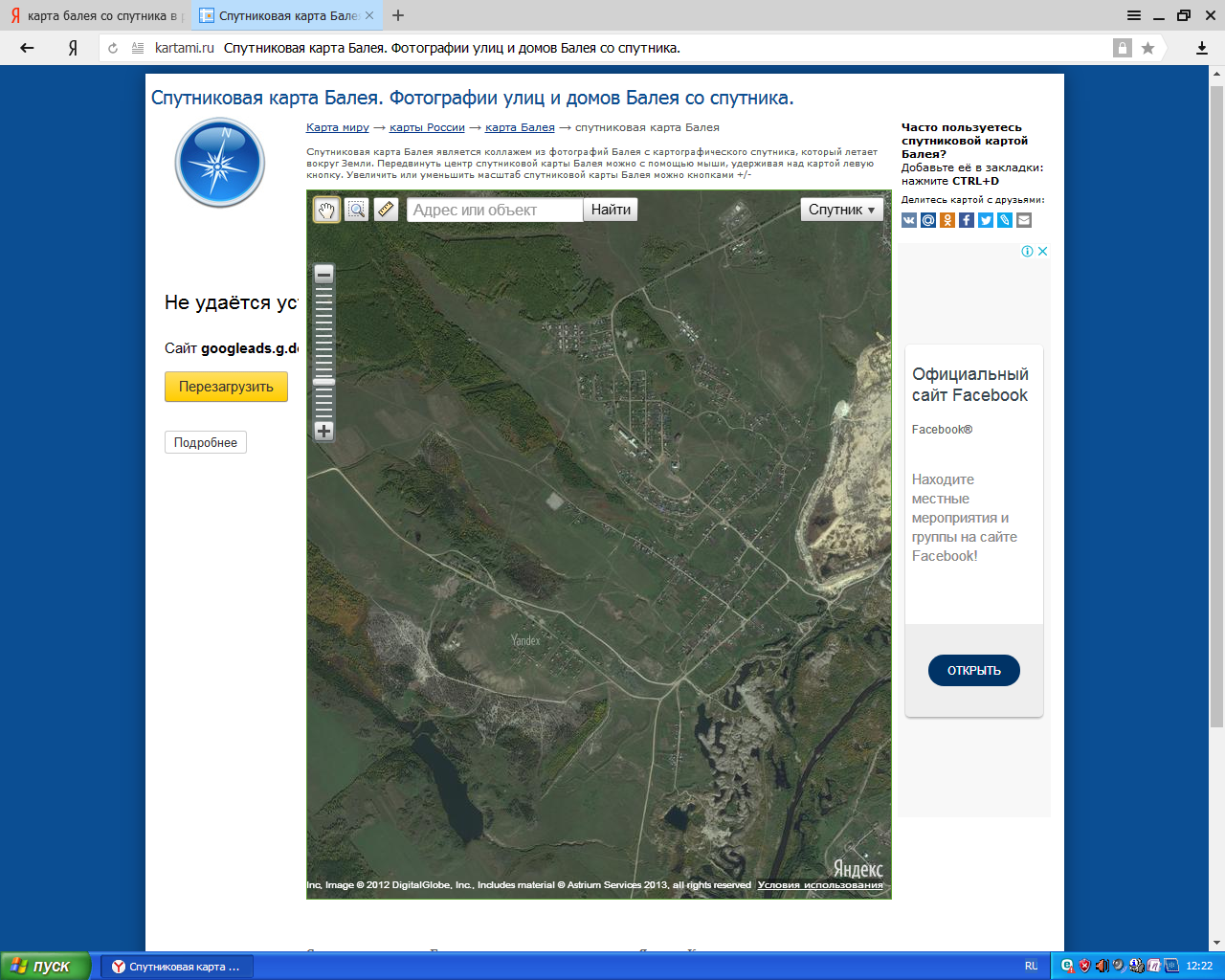 